СОДЕРЖАНИЕРабота общественных приемных на избирательных округахЗа время работы шестого созыва количество обращений к депутатам Совета депутатов города Новосибирска в общественные приемные составило 153 812 единиц, из них письменных обращений граждан и организаций – 50 314, устных обращений – 103 498 (Диаграмма 1).Диаграмма 1Работа постоянных комиссий Совета депутатов города Новосибирска Решения, принимаемые Советом депутатов города Новосибирска (далее – Совет), проходят предварительное рассмотрение на заседаниях постоянных комиссий Совета. Именно постоянными комиссиями проводится основная работа по подготовке решений Совета совместно с профильными департаментами мэрии, районными администрациями, общественностью города Новосибирска и др. В шестом созыве в структуре Совета были созданы и осуществляли деятельность 9 постоянных комиссий.Постоянная комиссия Совета по социальной политике и образованиюК вопросам ведения постоянной комиссии Совета по социальной политике и образованию (далее - комиссия по социальной политике) относились: организация предоставления общедоступного и бесплатного дошкольного, начального общего, основного общего, среднего общего образования по основным общеобразовательным программам в муниципальных образовательных организациях, создание оптимальных условий для жизни, здоровья, воспитания, обучения детей-сирот, детей, оставшихся без попечения родителей, несовершеннолетних, нуждающихся в особой защите; защита имущественных и личных неимущественных прав и охраняемых законом интересов несовершеннолетних, социальная поддержка семей с детьми, граждан пожилого возраста, ветеранов Великой Отечественной войны, находящихся в трудной жизненной ситуации и иные вопросы.Комиссия по социальной политике за время работы шестого созыва провела 95 заседаний, на которых принято 397 решений.Постоянная комиссия Советапо культуре, спорту, молодежной политике, международному и межмуниципальному сотрудничествуК вопросам ведения постоянной комиссии Совета по культуре, спорту, молодежной политике, международному и межмуниципальному сотрудничеству (далее - комиссия по культуре, спорту и молодежной политике) относились: организация предоставления дополнительного образования детей в муниципальных образовательных организациях сферы культуры, спорта, разработка и осуществление мер, направленных на поддержку и развитие языков и культуры народов Российской Федерации, проживающих на территории города Новосибирска, обеспечение культурной адаптации мигрантов, обеспечение условий для развития физической культуры и массового спорта, организация проведения официальных культурно-оздоровительных и спортивных мероприятий и иные вопросы.Комиссия по культуре, спорту и молодежной политике за время работы шестого созыва провела 61 заседание, на которых принято 305 решений.Постоянная комиссия Советапо местному самоуправлениюК вопросам ведения постоянной комиссии Совета по местному самоуправлению (далее - комиссия по местному самоуправлению) относились: организационное и материально-техническое обеспечение подготовки и проведения муниципальных выборов, местного референдума; реализация прав граждан на участие в публичных слушаниях, собраниях, конференциях; установление границ территории, на которой осуществляется территориальное общественное самоуправление, участие граждан в территориальном общественном самоуправлении; установление официальных символов города Новосибирска, иные вопросы.Комиссия по местному самоуправлению за время работы шестого созыва провела 70 заседаний, на которых принято 421 решение.Постоянная комиссия Советапо городскому хозяйствуК вопросам ведения постоянной комиссии Совета по городскому хозяйству (далее - комиссия по городскому хозяйству) относились: организация в границах города Новосибирска электро-, тепло-, газо- и водоснабжения населения, водоотведения, снабжения населения топливом, регулирование надбавок к тарифам на товары и услуги организаций коммунального комплекса, надбавок к ценам (тарифам) для потребителей, организация мероприятий в области энергосбережения и повышения энергетической эффективности, дорожная деятельность в отношении автомобильных дорог местного значения в границах города Новосибирска, а также использование автомобильных дорог и иные вопросы. Одним из главных направлений работы комиссии по городскому хозяйству за время работы шестого созыва являлось всестороннее рассмотрение вопросов функционирования и развития городского хозяйства, их обсуждение и выработка совместно с мэрией города Новосибирска мер реагирования, позволяющих максимально эффективно распределить усилия и средства на обеспечение стабильной и бесперебойной работы отраслей городского хозяйства.Комиссия по городскому хозяйству за время работы шестого созыва провела 76 заседаний, на которых принято 362 решения.Постоянная комиссия Совета по градостроительствуВ ведении постоянной комиссии Совета по градостроительству (далее - комиссия по градостроительству) находились следующие вопросы: утверждение Генерального плана города Новосибирска, Правил землепользования и застройки города Новосибирска и внесение в них изменений; установление порядка подготовки на основе Генерального плана города Новосибирска документации по планировке территории; установление порядка подготовки, утверждения местных нормативов градостроительного проектирования города Новосибирска и внесения изменений в них; утверждение местных нормативов градостроительного проектирования города Новосибирска; установление порядка проведения осмотра зданий, сооружений в целях оценки их технического состояния и надлежащего технического обслуживания в соответствии с требованиями технических регламентов к конструктивным и другим характеристикам надежности и безопасности объектов, требованиями проектной документации указанных объектов, иные вопросы в сфере градостроительной деятельности на территории города Новосибирска.Комиссия по градостроительству за время работы шестого созыва провела 57 заседаний, на которых принято 175 решений.Постоянная комиссия Совета по муниципальной собственностиК вопросам ведения постоянной комиссии Совета по муниципальной собственности (далее - комиссия по муниципальной собственности) относились: определение порядка управления и распоряжения имуществом, находящимся в муниципальной собственности, приватизация муниципального имущества, определение порядка принятия решений о создании, реорганизации и ликвидации муниципальных предприятий и муниципальных учреждений, управление и распоряжение земельными участками, находящимися в муниципальной собственности, иные вопросы.Комиссия по муниципальной собственности за время работы шестого созыва провела 64 заседания, на которых принято 289 решений.Постоянная комиссия Совета по научно-производственному развитию и предпринимательствуК вопросам ведения постоянной комиссии Совета по научно-производственному развитию и предпринимательству (далее - комиссия по научно-производственному развитию и предпринимательству) относились: развитие инновационной деятельности на территории города Новосибирска, создание условий для развития промышленных предприятий всех форм собственности, научных учреждений, разработки и внедрения новых технологий, осуществление инвестиционной деятельности, установление правил распространения наружной рекламы и информации в городе Новосибирске, организация ритуальных услуг и содержания мест захоронения в городе Новосибирске, иные вопросы.Комиссия по научно-производственному развитию и предпринимательству за время работы шестого созыва провела 52 заседания, на которых принято 263 решения.Постоянная комиссия Советапо наказам избирателейК вопросам ведения постоянной комиссии Совета по наказам избирателей (далее - комиссия по наказам) относились: установление порядка работы с предложениями по наказам избирателей, данными кандидатам в депутаты Совета депутатов, в том числе порядка их внесения и рассмотрения, порядка подготовки и рассмотрения проекта решения Совета депутатов о плане мероприятий по реализации наказов избирателей, выполнение мероприятий по реализации наказов избирателей, осуществление контроля за реализацией наказов избирателей, утверждение плана мероприятий по реализации наказов избирателей, внесение в него изменений, в том числе в части исключения наказов избирателей из плана мероприятий по реализации наказов избирателей и иные вопросы.Комиссия по наказам за время работы шестого созыва провела 54 заседания, на которых принято 139 решений.Постоянная комиссия Совета по бюджету и налоговой политикеК вопросам ведения постоянной комиссии Совета по бюджету и налоговой политике (далее – комиссия по бюджету и налоговой политике) относятся: рассмотрение вопросов местного значения, входящих в компетенцию Совета депутатов в сфере финансов, бюджета и налоговой политики, в том числе рассмотрение вопросов и проектов решений Совета депутатов, связанных с осуществлением бюджетного процесса в городе Новосибирске, к которым отнесены вопросы формирования, утверждения, исполнения бюджета города и контроля за его исполнением; осуществление финансового контроля за использованием средств бюджета города. Особое внимание комиссия по бюджету и налоговой политике уделяла мероприятиям, направленным на сокращение издержек, устранение различного рода потерь и неэффективных расходов, повышение рентабельности и сбалансированности муниципального сектора экономики города Новосибирска.За время работы шестого созыва было проведено 58 заседаний, на которых принято 435 решений.Показатели деятельности работы постоянных комиссий представлены в Таблице.ТаблицаПоказатели деятельности работы постоянных комиссий Совета за шестой созыв3. Постоянно действующая специальная комиссияСовета по Регламенту К вопросам ведения постоянно действующей специальной комиссии Совета по Регламенту относились: подготовка и внесение на рассмотрение сессии Совета проектов решений Совета о внесении изменений в Регламент Совета депутатов города Новосибирска (далее – Регламент), наблюдение за соблюдением предусмотренных Регламентом процедур в организации работы Совета и проведении сессии Совета, подготовка справок и заключений по обращениям депутатов о соблюдении Регламента во время заседаний сессии Совета, подготовка предложений о порядке действий при разрешении спорных ситуаций, консультация депутатов, постоянных комиссий и иных органов Совета по вопросам соблюдения Регламента, рассмотрение обращений депутатов, постоянных комиссий и иных органов Совета о случаях нарушения Регламента.За время работы шестого созыва комиссией проведено 11 заседаний, принято 12 решений комиссии.4. Работа аппарата СоветаНа момент начала работы шестого созыва в состав аппарата входили 3 управления: информационно-аналитическое управление, правовое управление и управление по организационной работе, и 3 самостоятельных отдела: муниципальной службы и кадров, бухгалтерского учета и отчетности, хозяйственный отдел, а также сектор специалистов постоянных комиссий и секретариат Совета. Решением Совета депутатов города Новосибирска от 28.10.2015 г. №79 структура аппарата была дополнена отделом контрактной службы. В соответствии с решением Совета депутатов города Новосибирска от 22.03.2017 г. №577 к концу работы шестого созыва Совета в структуру аппарата входили 2 управления: управление по правовым и экономическим вопросам и управление по организационной работе, 5 самостоятельных отделов: контрактной службы, муниципальной службы и кадров, бухгалтерского учета и отчетности, хозяйственный отдел, отдел информационного обеспечения и мониторинга, а также сектор специалистов постоянных комиссий и секретариат Совета. К основным функциям аппарата Совета были отнесены следующие: правовое, информационно-аналитическое, организационное, документационное, материально-техническое и иное обеспечение деятельности Совета, его органов, депутатов Совета; формирование проектов планов работы Совета и его органов, прогнозирование направлений правотворческой деятельности Совета; правовая, социально-экономическая, антикоррупционная экспертиза правовых актов и документов Совета, и другие функции в соответствии  с Положением об аппарате Совета депутатов города Новосибирска, утвержденным решением городского Совета Новосибирска от 25.04.2007 г. № 577.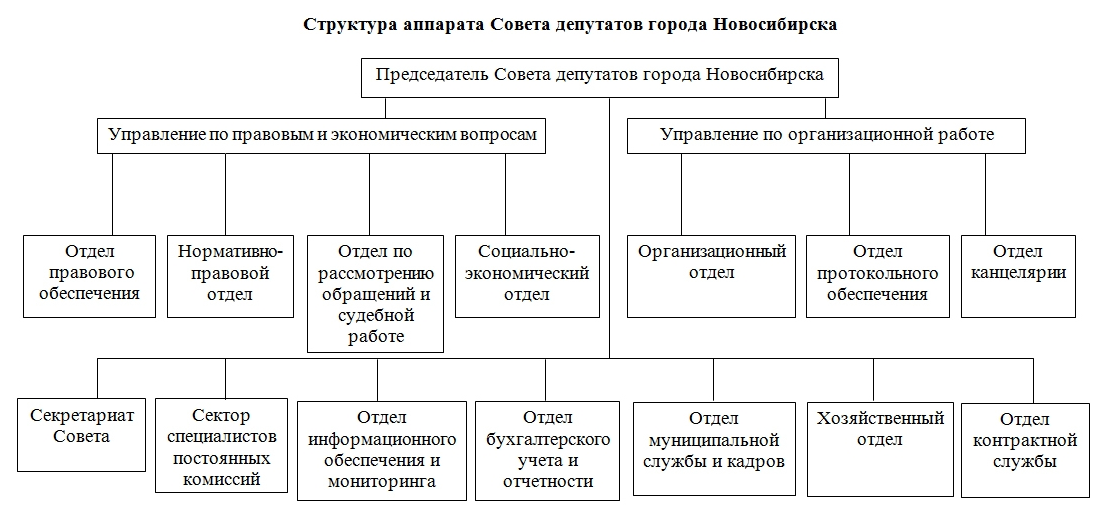 Управление по правовым и экономическим вопросам За время работы шестого созыва управлением по правовым и экономическим вопросам Совета по основным направлениям деятельности проведена следующая работа:В сфере правотворческой деятельности Совета.Подготовлено 578 заключений на проекты решений Совета.Проведена экономическая экспертиза 104 проектов решений Совета, в том числе о бюджете города Новосибирска и внесении изменений в него в течение отчетного периода, Прогнозном плане приватизации муниципального имущества и внесении изменений в течение отчетного периода, и других.2. Разработано 228 проектов решений Совета с комплектом необходимых документов. 3. Разработано 283 проекта распоряжений председателя Совета.4. Разработаны 19 проектов постановлений председателя Совета. Проведена экспертиза 145 проектов распоряжений председателя Совета, 36 проектов постановлений председателя Совета.5.  Проведена правовая и антикоррупционная экспертиза 59 решений Совета. 6. Проводился мониторинг федерального и областного законодательства, по вопросам, затрагивающим интересы города Новосибирска, муниципальных правовых актов города Новосибирска. По результатам мониторинга федерального законодательства подготовлено 420 информационных справок, по результатам мониторинга областного законодательства, мониторинга муниципальных правовых актов города Новосибирска - 223 информационных справки.В сфере правового обеспечения заседаний Совета, постоянных комиссий и иных органов Совета.1. Принято участие в подготовке и проведении 47 заседаний сессий Совета.2. Принято участие в подготовке и проведении 592 заседаний постоянных комиссий.3. Принято участие в 82 заседаниях рабочих групп, созданных в Совете.4. Подготовлено 745 информационных справок к вопросам, рассматриваемым на сессии Совета.5. Подготовлено 188 информационно-аналитических справок для председателя Совета, заместителей председателя Совета, депутатов.6. Подготовлено 308 докладов для председателя Совета, заместителей председателя Совета, председателей постоянных комиссий на заседания постоянных комиссий, сессий. 7. Проведен анализ проектов постановлений мэрии об утверждении и внесении изменений в муниципальные программы и подготовлено 382 аналитические справки для рассмотрения на заседаниях постоянных комиссий Совета. По ряду программ выделены замечания, которые были устранены ответственными исполнителями муниципальных программ.О результатах рассмотрения проектов программ и внесения в них изменений на заседаниях комиссий, а также в межсессионный период на имя мэра города Новосибирска направлены соответствующие письма.8. Осуществлялось консультирование по правовым вопросам депутатов Совета, их помощников, работников аппарата.9. Осуществлялось ведение электронного документооборота на внутреннем портале Совета. Взаимодействие с Законодательным Собранием Новосибирской области, мэрией города Новосибирска, участие в различных мероприятиях.Принято участие в 278 заседаниях комитетов Законодательного Собрания.Подготовлены 514 аналитических справок по сессионным материалам Законодательного Собрания.Принято участие в 56 заседаниях сессий Законодательного Собрания.4. Принято участие в 84 мероприятиях, организуемых мэрией города Новосибирска. Рассмотрение обращений, подготовка писем                                 и иных документов.1. Рассмотрены и подготовлены ответы на 779 обращений организаций. 2. Рассмотрены и подготовлены ответы на 2201 обращение граждан. 3. Зарегистрировано 2768 устных обращений граждан, поступивших в общественную приемную Совета.4. Организовано 169 личных приемов председателя Совета, заместителей председателя Совета, председателей постоянных комиссий Совета, руководителей депутатских объединений Совета.В сфере защиты интересов Совета в судебных и иных органах.1. За время работы шестого созыва в производстве находилось 45 судебных дел.2. За время работы шестого созыва принято участие в 145 судебных заседаниях федеральных судов общей юрисдикции города Новосибирска, Новосибирского областного суда и Верховного суда РФ.Управление по организационной работеОсновные задачи управления:1. Осуществление организационного и документационного обеспечения заседаний сессий Совета, специальных комиссий, рабочих групп (комиссий), иных органов Совета, созданных по решению Совета или распоряжению председателя Совета, организационное и документационное обеспечение проведения депутатских слушаний и других мероприятий Совета депутатов, проводимых по инициативе Совета или председателя Совета.2. Планирование работы Совета (план работы Совета на год, квартал, месяц, на неделю).3. Обеспечение взаимодействия депутатов Совета и аппарата с субъектами правотворческой инициативы, структурными подразделениями мэрии города Новосибирска.4. Оформление и организация подписания решений Совета.5. Подготовка и оформление постановлений и распоряжений председателя Совета депутатов.6. Ведение делопроизводства, прием, учет, отправка и доставка документов, архивное хранение дел.7. Осуществление контроля за исполнением поручений, данных на заседаниях сессий Совета, Совета председателей постоянных комиссий Совета и руководителей депутатских объединений, а также поручений, данных председателем Совета по входящей корреспонденции.За отчетный период управлением была организована работа по подготовке проведения 47 заседаний сессий Совета, на которых принято 1027 решений.Осуществлялось постоянное взаимодействие с помощниками депутатов по вопросам организации и планированию работы депутатов Совета.III. Управлением оформлены:41 постановление председателя Совета;2014 распоряжений председателя Совета;2907 Почетных грамот Совета;3832 Благодарственных письма Совета;36 поздравительных адресов;13268 поздравительных открыток к праздничным датам.За время работы шестого созыва направлено 151 593 электронные копии правовых актов мэрии председателям постоянных комиссий, депутатам, помощникам депутатов Совета, работникам аппарата.IV. За отчетный период документооборот Совета составил 131 892 документа.Во время работы шестого созыва входящей, исходящей корреспонденции, а также приём правовых актов мэрии производилась в СЭД (Система Электронного Документооборота).В Совете зарегистрировано 50 102 документа, в том числе: входящих документов – 18 897 (из них 8142 обращений граждан);исходящих – 31 205.V. В течение отчетного периода отделами управления постоянно осуществлялась работа по:- подготовке информации о проведении заседаний рабочих групп, созданных решениями Совета, постоянных комиссий Совета; - передаче телефонограмм с приглашением депутатов для участия в мероприятиях, проводимых Правительством Новосибирской области, Законодательным Собранием Новосибирской области, мэрией города Новосибирска и Советом депутатов;- оповещению по электронной почте депутатов об участии в рабочих группах, комиссиях и иных органах, созданных по инициативе мэра или структурных подразделений мэрии города Новосибирска; - осуществлению контроля за поручениями, данными на заседаниях Совета председателей постоянных комиссий Совета и руководителей депутатских объединений, сессиях Совета, за сроками исполнения входящей и исходящей корреспонденции, обращениями граждан; - составлению списка решений Совета, списка постановлений и распоряжений председателя Совета;  - составлению таблиц опубликования решений Совета в Бюллетене органов местного самоуправления города Новосибирска и таблицы внесения изменений в решения Совета; - формированию пакета документов для работы на сессиях Совета и заседаниях Совета председателей постоянных комиссий Совета и руководителей депутатских объединений; - формированию еженедельных календарных планов работы Совета, планов на месяц, графиков заседаний постоянных комиссий Совета на месяц, ежемесячных планов и отчетов работы аппарата Совета, планов работы Совета на квартал и год;- регистрации и направлению депутатам, в структурные подразделения Совета, поступивших проектов решений Совета, направленных председателем Совета для рассмотрения на заседаниях комиссий Совета и Совета председателей постоянных комиссий Совета и руководителей депутатских объединений, заключений правового управления на проекты решений Совета; - регистрации и направлению депутатам Совета информационных писем Совета;- подготовке информации по результатам заседаний постоянных комиссий, а также по вопросам депутатов, поступившим на заседаниях постоянных комиссий Совета при рассмотрении бюджета города в первом и втором чтениях;- составление таблицы делегирования депутатов Совета в составы комиссий, создаваемых органами государственной власти, мэром города Новосибирска, структурными подразделениями мэрии города Новосибирска;- обеспечению системы электронного голосования во время проведения сессий;- осуществлению своевременной регистрации и доставки всей корреспонденции структурным подразделениям Совета, мэрии, Правительству Новосибирской области, Законодательному Собранию Новосибирской области, полномочному представителю Президента РФ в Сибирском федеральном округе, прокуратуре города Новосибирска;- обеспечению депутатов Совета копиями правовых актов органов местного самоуправления города Новосибирска, Правительства Новосибирской области и Законодательного Собрания Новосибирской области как на бумажном носителе, так и в электронном виде в соответствии с запросами депутатов;- организации и проведению подписки на периодические издания;- формированию дел по исполненным документам согласно утвержденной номенклатуре дел Совета на 2016 – 2020 годы.Отдел информационного обеспечения и мониторингаОтдел информационного обеспечения и мониторинга осуществлял информационное обеспечение деятельности Совета и информирование населения города Новосибирска, органов государственной власти Новосибирской области, органов местного самоуправления и муниципальных органов города Новосибирска, общественных объединений и организаций о деятельности Совета через средства массовой информации (далее – СМИ), официальный сайт Совета и социальные сети; ежедневно проводил мониторинг более 130 печатных и электронных СМИ на предмет упоминания депутатов Совета.Выполненные задачи:   Обеспечено исполнение муниципальных контрактов со СМИ.Количество информационных материалов о деятельности Совета за время работы шестого созыва составило 23 765 материалов.Специалистами отдела было подготовлено 1747 информационных справок, открыток и поздравлений.За время работы шестого созыва на официальном сайте систематически публиковались материалы о текущей деятельности Совета, проводилась актуализация опубликованной информации на регулярной основе.Для информационного обеспечения деятельности Совета депутатов за отчетный период выпущено на официальном сайте 1519 информационных материалов (пресс-релизы и анонсы мероприятий) по всем направлениям деятельности Совета.За время работы шестого созыва на официальном сайте Совета проходили прямые трансляции сессий Совета, что позволило всем жителям Новосибирска, подключенным к сети Интернет, отслеживать принятые депутатами решения в онлайн-режиме. Работники отдела информационного обеспечения и мониторинга принимали участие в разработке документации для проведения открытых конкурсов, электронных аукционов, котировок и заключения договоров гражданско-правового характера на оказание услуг по освещению деятельности Совета в СМИ. Проводился мониторинг информационных материалов о деятельности Совета, на основе которого ежедневно готовились информационные записки – информационная картина дня (всего подготовлено 1278 материалов). Осуществлялась организация печати решений и распоряжений Совета в Бюллетенях органов местного самоуправления города Новосибирска и в СМИ.Отдел контрактной службыЗа время работы шестого созыва отделом контрактной службы Совета по направлениям деятельности проведена следующая работа:В сфере обоснования и планирования закупок Совета.Проводилась работа по составлению документов по нормированию закупок, по формированию плана закупок Совета, плана - графика закупок для нужд Совета.Осуществлялся сбор информации, определение и обоснование начальных максимальных цен контрактов при формировании плана - графика закупок.За время работы шестого созыва были подготовлены изменения в план-график закупок товаров, работ, услуг для обеспечения нужд Совета и размещены в единой информационной системе в сфере закупок (на официальном сайте в сети «Интернет» www.zakupki.gov.ru). 2.	В сфере осуществления закупок Совета.1. Разрабатывались и размещались в единой информационной системе в сфере закупок: документация об организации закупок путем проведения открытого конкурса в электронной форме на закупку услуг по освещению деятельности Совета в СМИ; документация об электронном аукционе (подписка на периодические печатные издания, закупка канцелярских товаров, бумаги, запасных частей и расходных материалов, поставка компьютеров, МФУ, франкировальной машины и др.).2. В рамках обоснования начальной (максимальной) цены контракта в извещениях об осуществлении закупок, документации о закупке готовились запросы на получение ценовой информации.3. В рамках обеспечения осуществления закупок с ограниченным участием – только для субъектов малого предпринимательства, социально ориентированных некоммерческих организаций подготовлены и утверждены документации о проведении аукционов в электронной форме.4. Составлялись и заключались муниципальные контракты.5. Организовывался возврат денежных средств, внесенных в качестве обеспечения исполнения по муниципальным контрактам.6. Проверены банковские гарантии, выданные банками, соответствующим требованиям, установленным Правительством Российской Федерации и Федеральным законом № 44-ФЗ «О контрактной системе в сфере закупок товаров, работ, услуг для обеспечения государственных и муниципальных нужд».7. Осуществлено организационно-техническое обеспечение деятельности конкурсных и аукционных комиссий.3. В сфере осуществления малых закупок Совета.Осуществлены закупки у единственного поставщика, исполнителя, в том числе: закупки, совершенные в электронном магазине на электронной площадке «РТС-тендер» (электронный магазин), которые включают в себя: обоснование цены, подготовку проекта контракта, размещение малой закупки в электронном магазине, подведение итогов малых закупок, заключение контракта по итогам определения поставщика, исполнителя (закупка образовательных услуг по повышению квалификации, освещению деятельности СМИ, поставка офисной техники и др.).Отдел муниципальной службы и кадровКадровая политика аппарата Совета осуществлялась с учетом требований законодательства о муниципальной службе и с соблюдением норм трудового законодательства Российской Федерации. В соответствии с требованиями законодательства о прохождении муниципальными служащими диспансеризации отделом проведена работа по ее подготовке (техническое задание, график прохождения). В соответствии с Планом противодействия коррупции в органах местного самоуправления города Новосибирска отделом постоянно проводилась работа по проверке достоверности сведений, представляемых гражданами при поступлении на муниципальную службу (подготовлено 3 запроса в учебные заведения на предмет подтверждения подлинности дипломов о высшем образовании). За прошедший год проведен анализ представленных в отдел Справок о доходах, расходах, имуществе, обязательствах имущественного характера работниками, а также доходах, расходах, имуществе, обязательствах имущественного характера супруги (супруга) и несовершеннолетних детей. Отделом организована работа по повышению квалификации муниципальных служащих Совета, включающая в учебные планы занятий проблемы коррупции, предотвращение возникновения конфликта интересов. Проводились семинары для вновь принятых муниципальных служащих Совета по вопросам прохождения муниципальной службы, ответственности за несоблюдение ограничений и запретов, требований к служебному поведению, совершение должностных правонарушений.Ежегодно составлялись и утверждались график отпусков работников Совета, ежегодные оплачиваемые отпуска работникам предоставлялись в соответствии с утвержденным графиком.Ежемесячно оформлялись табели учета использования рабочего времени муниципальными служащими, собирались и обрабатывались табели помощников депутатов Совета (50 округов).Ежеквартально составлялась и в установленные сроки представлялась отчетность в федеральное государственное статистическое управление.Отдел бухгалтерского учета и отчетности Финансовое обеспечение Совета как главного распорядителя бюджетных средств осуществлялось за время работы шестого созыва соответствии с доведенными бюджетными ассигнованиями.В целях составления годовой бухгалтерской (финансовой) отчетности проводились годовые инвентаризации денежных средств, материальных запасов, драгоценных металлов и финансовых обязательств Совета, по результатам которых нарушений не установлено. Начиная с 2018 года, работники отдела отражали в программе АС «Бюджет» сведения о поставленных на учет исполненных денежных обязательствах, которые являются основанием для оплаты контрактуемых расходов. Ежемесячно работники отдела бухгалтерского учета и отчетности принимали участие в заседаниях комиссии по рассмотрению материалов по поступлению и выбытию активов (основных средств, материальных ценностей), выданных для работы помощникам депутатов и работникам аппарата Совета.Ежеквартально в инспекцию федеральной налоговой службы представлялись расчеты по страховым взносам о начисленных страховых взносах и индивидуальные сведения, а также сведения о суммах налога на доходы физлиц, исчисленных и удержанных налоговым агентом по форме 6-НДФЛ и ежемесячно представлялись сведения о застрахованных лицах в Пенсионный фонд России. Ежеквартально составлялась и в установленные сроки представлялась отчетность во внебюджетные фонды, налоговую инспекцию, в федеральное государственное статистическое управление, в департамент земельных и имущественных отношений, в департамент финансов и налоговой политики.Систематически велась работа по сверке взаиморасчетов с внебюджетными фондами (Пенсионный фонд России, Фонд социального страхования) и Инспекцию федеральной налоговой службы.Хозяйственный отделОсновная функция отдела - материально – техническое обеспечение деятельности Совета депутатов города Новосибирска, депутатов Совета, аппарата.За время работы шестого созыва осуществлялось взаимодействие с хозяйственным управлением мэрии города Новосибирска и другими организациями по решению хозяйственных вопросов, обеспечению транспортными средствами, содержанию помещений, оборудования.Совместно с департаментом связи и информатизации мэрии города Новосибирска отделом была проведена работа по организации обеспечения телефонной и компьютерной связью рабочих мест сотрудников и депутатов Совета. Введены в эксплуатацию   компьютеры, принтеры, сканеры.За время работы шестого созыва отделом в текущем режиме осуществлялся контроль за использованием товарно-материальных ценностей.За отчетный период отделом осуществлялось обеспечение депутатов Совета и работников аппарата документами и материалами к мероприятиям, проводимым Советом, а также иное хозяйственное обеспечение подготовки и проведения мероприятий.Отделом регулярно, в соответствии с возникающей необходимостью, проводились следующие мероприятия: -осуществление плановой технической поддержки пользователей и подготовка и проведение заседаний котировочных комиссий,-закуп канцелярских товаров для нужд аппарата и помощников депутатов,-своевременное приобретение товарно-материальных ценностей для нужд аппарата,-проведение копировальных работ, -своевременное осуществление технического обслуживания и ремонта компьютерной техники аппарата Совета,-обеспечение антивирусной защиты компьютерного оборудования,-сопровождение локальных баз данных, программных комплексов и информационных систем, эксплуатируемых в аппарате Совета,-администрирование учетных записей пользователей, обеспечение авторизации в локальной сети и закрытой части официального сайта Совета,-администрирование средств криптографической защиты информации, изготовление и настройка электронных цифровых подписей,-обеспечение удаленного подключения к информационным ресурсам Совета общественных приемных депутатов Совета,-администрирование серверного оборудования, -проведение мелкого ремонта мебели, копировальной техники, оргтехники,-         --приобретение и размещение офисной мебели, -своевременное обеспечение телефонной и компьютерной связью, -осуществление технической поддержки сессий Совета,-организация и проведение мероприятий по пожарной безопасности и охране труда с работниками аппарата и помощниками депутатов Совета депутатов. Во время работы шестого созыва осуществлялся постоянный контроль за выполнением работ (услуг), условий поставки товаров по заключенным контрактам. С целью обеспечения достоверных данных бухгалтерского отчета и проверки полноты отражения в учете обязательств отчетности проводилась годовая инвентаризация денежных средств, находящихся в кассе и на бесконтактных микропроцессорных пластиковых картах, бланков строгой отчетности, материальных запасов и финансовых обязательств Совета депутатов города Новосибирска. Приобретены компьютеры и другая офисная техника в целях проведения плановой замены и модернизации устаревшего оборудования у работников аппарата Совета.5. Перспективы работы Совета депутатов седьмого созываВ седьмом созыве Советом депутатов особое внимание будет уделено:Усилению нормативной и правотворческой составляющей деятельности Совета.Поиску путей наполнения доходной части бюджета Новосибирска.Контролю за исполнением органами местного самоуправления и их должностными лицами вопросов местного значения.Контролю исполнения наказов избирателей.Совершенствованию системы благоустройства территории города Новосибирска.Обеспечению информационной открытости деятельности Совета депутатов города Новосибирска.Совершенствованию взаимодействия структурных подразделений Совета в рамках совместной проработки проектов решений Совета, профильных законодательных актов, их проектов.1.Работа общественных приемных на избирательных округах 22.Работа постоянных комиссий Совета депутатов города Новосибирска3Постоянная комиссия Совета по социальной политике и образованию3Постоянная комиссия Совета по культуре, спорту, молодежной политике, международному и межмуниципальному сотрудничеству3Постоянная комиссия Совета по местному самоуправлению4Постоянная комиссия Совета по городскому хозяйству4Постоянная комиссия Совета по градостроительству5Постоянная комиссия Совета по муниципальной собственности5Постоянная комиссия Совета по научно-производственному развитию и предпринимательству5Постоянная комиссия Совета по наказам избирателей6Постоянная комиссия Совета по бюджету и налоговой политике6Показатели деятельности постоянных комиссий Совета за 6 созыв73.Постоянно действующая специальная комиссия Совета по Регламенту84.Работа аппарата Совета9Управление по правовым и экономическим вопросам10Управление по организационной работе12Отдел информационного обеспечения и мониторинга15Отдел контрактной службы16Отдел муниципальной службы и кадров18Отдел бухгалтерского учета и отчетности19Хозяйственный отдел205.Перспективы работы Совета 22№Название комиссииПроведено заседаний комиссииПринято решенийЗарегистрировано корреспонденцииЗарегистрировано корреспонденцииНазвание комиссииПроведено заседаний комиссииПринято решенийвходящейисходящей1по социальной политике и образованию95397262113532по культуре, спорту, молодежной политике, международному и межмуниципальному сотрудничеству6130529465263по местному самоуправлению7042122775144по городскому хозяйству76362309961625по градостроительству57175372915956по муниципальной собственности64289230840147по научно-производственному развитию и предпринимательству5226330186578по наказам избирателей54139251110649по бюджету и налоговой политике584352106657ИТОГО:ИТОГО:58727862461516542